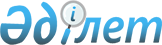 А.Ұ. Маминді Қазақстан Республикасының Премьер-Министрінің бірінші орынбасары қызметіне тағайындау туралыҚазақстан Республикасы Президентінің 2016 жылғы 9 қыркүйектегі № 320 Жарлығы

      Асқар Ұзақбайұлы Мамин Қазақстан Республикасы Премьер-Министрінің бірінші орынбасары болып тағайындалсын.      Қазақстан Республикасының

      Президенті                            Н.Назарбаев
					© 2012. Қазақстан Республикасы Әділет министрлігінің «Қазақстан Республикасының Заңнама және құқықтық ақпарат институты» ШЖҚ РМК
				